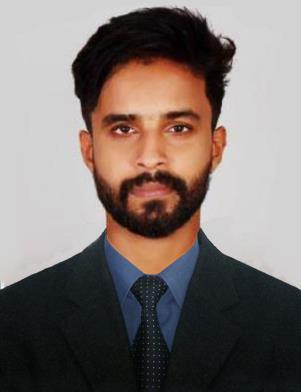 OSCAR International City, UAEEmail: Oscar-394316@2freemail.com OBJECTIVETo enhance my professional skills in a dynamic and stable workspace which contributes to the productivity and profitability of the organization details oriented with an analytical bend of mind and possess positive attitude. Proficiency at grasping new technical concepts quickly & utilizing in a productive manner.EXPERIENCEThrissur, Kerala ( 2018 OCT )Designation : Software EngineerDeveloping of Web Apps using ASP.NET MVC.Designing of Web Sites.Dealing with DataBase(MYSQL)Thrissur, Kerala ( 2017 OCT- 2018 OCT ) Designation: Software Engineer / Customer Service / Data EntryDeveloping of ERP Softwares using VB6.Dealing with DataBase( MSACCESS)Support (Online &OnCall) of existing softwares of company.Direct communication and customer handling.Entering service data’s  on daily basisACADEMIC PROFILEB.E in Computer Science & Engineering (2013-17)Royal College Of Engineering & Technology, Akkikavu, Thrissur.Higher Secondary, Kerala State Board (2012-2013)St.Antonys HSS School, Pudukad, Thrissur.Passed with 86%SSLC, Kerala state board (2010-2011)Holy Angels Higher Secondary School, Kuriachira, Thrissur.Passed with 94%CAPABILITIESHard working.Ability to adapt to changes.Good in verbal and written communication skills.Punctuality and loyalty towards my work.Good in customer handling.Good in handling projects.Advanced in Spoken EnglishPERSONAL SKILLSCreativeGood in coding languages (ASP.NET,MVC,HTML,JAVASCRIPT)Good in Data Base ( MYSQL,MSACCESS)Blog and Content ManagementGraphic Designing ( Adobe Photoshop, Illustrator, LightRoom)Ability to learn new technologies quickly.PERSONAL DETAILSDate of Birth: 26.10.1994SexNationalityMarital Status: Male: Indian: UnmarriedLanguages known VISA Status: Malayalam, English, Tamil, Hindi, Telugu: VISIT VISAI hereby declare that the above particulars are true to my knowledge and belief.Place	: UAE							(Oscar)